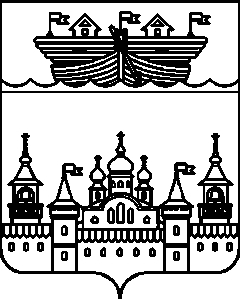  АДМИНИСТРАЦИЯ ГЛУХОВСКОГО СЕЛЬСОВЕТАВОСКРЕСЕНСКОГО МУНИЦИПАЛЬНОГО РАЙОНА НИЖЕГОРОДСКОЙ ОБЛАСТИПОСТАНОВЛЕНИЕ16 мая 2017 года									№ 55В соответствии со статьями 8.2,41,42,43,45 Градостроительного кодекса Российской Федерации, «Схемой территориального планирования Воскресенского муниципального района», и в связи с обращением Государственного казенного учреждения Нижегородской области «Главное управление автомобильных дорог», администрация Глуховского сельсовета Воскресенского муниципального района Нижегородской области постановляет:1.Разрешить Государственному казенному учреждению Нижегородской области «Главное управление автомобильных дорог» подготовку документации по внесению изменений в проект планировки и межевания территории, предназначенной для строительства автомобильной дороги «Подъезд к поселку имени Михеева от а/д Подъезд к д.Буслаево в Воскресенском районе Нижегородской области», утвержденную постановлением Администрации Воскресенского муниципального района Нижегородской области от 28 октября 2016 года №1023 (далее – документации по внесению изменений), за счет собственных средств.2.Установить, что документация по внесению изменений должна быть представлена в администрацию Глуховского сельсовета Воскресенского муниципального района Нижегородской области не позднее одного года со дня издания настоящего постановления.3.Обнародовать настоящее постановление на информационном стенде администрации и разместить на официальном сайте администрации Воскресенского муниципального района в сети «Интернет».4.Контроль за исполнением данного постановления оставляю за собой.5.Настоящее постановление вступает в силу со дня обнародования.Глава администрацииГлуховского сельсовета 						И.Ю.ДубоваО подготовке документации по внесению изменений  в проект планировки и межевания территории, предназначенной для строительства автомобильной дороги «Подъезд к поселку имени Михеева от а/д Подъезд к д.Буслаево в Воскресенском районе Нижегородской области»